        МИНИСТЕРСТВО ОБРАЗОВАНИЯ И НАУКИ РЕСПУБЛИКИ ДАГЕСТАН                                                                              ГОСУДАРСТВЕННОЕ КАЗЕННОЕ ОБЩЕОБРАЗОВАТЕЛЬНОЕ УЧРЕЖДЕНИЕ РЕСПУБЛИКИ ДАГЕСТАН
«КАМБУЛАТСКАЯ СРЕДНЯЯ ОБЩЕОБРАЗОВАТЕЛЬНАЯ ШКОЛА РУТУЛЬСКОГО РАЙОНА»368700, Республика Дагестан, Рутульский район, с. Кусур        ТЕЛ. 8-928-573-18-55                                                                                                                                           СПРАВКАГКОУ РД «Камбулатская СОШ Рутульского района» подтверждает, что Мазгарова Б. М. внесла личный вклад в повышение качества образования - работала над темой самообразования по теме: «Формирование самооценки младшего школьника» и опубликовала авторский материал на сайте: «Мультиурок»Директор:                               Османов Р. М.«05» октябрь 2019г.исх. № 19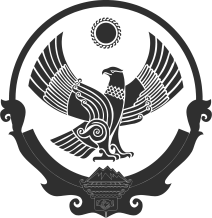 